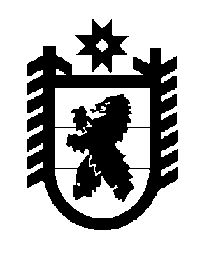 Российская Федерация Республика Карелия    ПРАВИТЕЛЬСТВО РЕСПУБЛИКИ КАРЕЛИЯРАСПОРЯЖЕНИЕот  11 мая 2016 года № 349р-Пг. Петрозаводск Внести в пункт 2 распоряжения Правительства Республики Карелия от 24 февраля 2016 года № 107р-П изменение, изложив его в следующей редакции:«2. Государственному комитету Республики Карелия по управлению государственным имуществом и организации закупок совместно с администрацией муниципального образования «Беломорский муниципальный район» обеспечить подписание передаточного акта.».           ГлаваРеспублики  Карелия                                                              А.П. Худилайнен